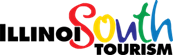 FOR IMMEDIATE DISTRIBUTION			             CONTACT: Dan KrankeolaJuly 31, 2019								       President/CEO       									       618.257.1488									       dkrankeola@illinoisouth.orgTourism to ILLINOISouth Tourism Contributing to Record Economic Growth in IllinoisSwansea, IL – The Illinois Office of Tourism announced both international and domestic travel expenditures reached $41.7 billion in 2018 which is a $2 billion boost to the state’s economy since 2017. More than 117 million visitors came to Illinois in 2018 – the 8th consecutive year of record tourism growth in the state – contributing to an increase of visitor spending, tax revenue and local jobs. ILLINOISouth Tourism contributed to the state’s added economic domestic growth, with $1.34 billion in travel expenditures (a 5.1% increase) and $33.8 million in local tax revenue (a 4% increase). More than 1,100 jobs were created in our region as a result of visitor spending.“Tourism is a critical part of our economy, helping to boost local and state tax revenue and create jobs,” said Jan Kemmerling, Acting Director of the Illinois Office of Tourism.  “From scenic road trips, stunning state parks, amazing family-friendly attractions and spectacular nightlife, Illinois offers incredible experiences for visitors all year long.” “ILLINOISouth Tourism looks forward to attracting visitors as we continue to work hard to develop the region as a tourist destination.  Our 22 County Region continues to grow and attract visitors from all over the world.  Our digital marketing focus allows promoting our territory to a much broader audience increasing Tourism to ILLINOISouth, “ says Dan Krankeola, President/CEO of ILLINOISouth Tourism.Fast Facts about Illinois Tourism in 2018: Of Illinois’ 114.6 million domestic visitors, 16% were for business and 84% for leisure Illinois welcomed more than 2.3 million international visitors in 2018In the past 10 years, domestic travel to Illinois has increased by 26 million visitorsThe visitor expenditures generated by domestic visitors supported 342,300 jobs in 2018 which is an increase of 6,200 jobs since 2017State and local tax revenue generated from visitor spending jumped 7.1 percent to $3.3 billion, creating an addition $220.8 million for the state and local communities Illinois Office of Tourism receives domestic visitor volume estimates from DK Shifflet and international visitor numbers from Tourism Economics.  Visitor expenditures, tax revenue and jobs numbers come from U.S. Travel Association.For more press materials and to download images, visit Media.EnjoyIllinois.comFor travel inspiration and trip ideas, visit EnjoyIllinois.com ###The Illinois Department of Commerce and Economic Opportunity, Office of Tourism manages industry efforts that result in sustainable and significant economic and quality-of-life benefits for Illinois residents20182018ExpendituresLocal Tax ReceiptsCounty($ Millions)($ Millions)BOND17.250.53CLARK15.090.41CLAY12.670.51CLINTON59.012.8CRAWFORD19.350.66CUMBERLAND6.930.34EDWARDS3.320.17FAYETTE31.511.32HAMILTON6.640.46JASPER10.170.47LAWRENCE9.900.42MADISON419.728.1MARION38.901.15MONROE18.630.74PERRY28.301.12RANDOLPH37.631.4RICHLAND16.760.66ST CLAIR521.7310.04WABASH11.280.52WASHINGTON18.360.8WAYNE11.860.48WHITE25.700.75